lassen Municipal Utility District2022 Wildfire Mitigation PlanJune, 2022Table of contentsI.	Overview	1A.	Policy Statement	1B.	Purpose of the Wildfire Mitigation Plan	1C.	Organization of the Wildfire Mitigation Plan	2D.	Context-setting information	2II.	Objectives of the Wildfire Mitigation Plan	9A.	Minimizing Sources of Ignition	9B.	Resiliency of the Electric Grid	9C.	Wildfire Prevention Strategies and Programs	9III.	Roles and Responsibilities	11A.	Utility Governance Structure for Wildfire Mitigation Plan	11B.	Wildfire Prevention	12C.	Wildfire Response and Recovery	12D.	Coordination with Water Utilities/Department	13E.	Coordination With Communication Infrastructure Providers	13F.	Standardized Emergency Management System	14IV.	Wildfire Risks and Drivers associated with design, construction, operation, and maintenance	16A.	Particular Risks and Risk Drivers Associated With Topographic and Climatological Risk Factors	16B.	Enterprisewide Safety Risks	16C.	Changes to CPUC Fire Threat Map	17D.	High Fire Threat District	17E.	Weather Monitoring	17F.	Design and Construction Standards	18G.	Vegetation Management	18H.	Inspections	20I.	Workforce Training	20J.	Reclosing Policy	21K.	Deenergization	21L.	Equipment Changes and Modifications	211.	Customer Notification Protocols	22V.	Community Outreach and Public Awareness	22VI.	Restoration of Service	24VII.	Evaluation of the Plan	26A.	Metrics and Assumptions for Measuring Plan Performance	26Metric 1: Fire Ignitions	26Metric 2: Wires Down	26B.	Impact of Metrics on Plan	27C.	Monitoring and Auditing the Plan	27D.	Identifying and Correcting Deficiencies in the Plan	27E.	Monitoring the Effectiveness of Inspections	27VIII.	Independent Evaluator	28OverviewPolicy StatementLassen Municipal Utility District’s (LMUD’s) overarching goal is to provide safe, reliable, and economic electric service to its local community.  System safety is paramount to LMUD’s operations.  With recent wildfire events in Northern California and around the state, measures have been put in place that require Utilities to develop and maintain wildfire mitigation plans.  These plans are intended to prepare procedures to minimize the chance of electrically caused wildfires, as well as to establish communications with the Public, Emergency Responders, operators of critical systems such as hospitals and emergency communications centers.  In order to meet these goals, LMUD constructs, maintains, and operates its electrical lines and equipment in a manner that minimizes the risk of catastrophic wildfire posed by its electrical lines and equipment.  This includes extensive tree trimming programs to maintain clearance between trees and bare electrical conductors, and pole brushing (clearing around every pole with electrical installed devices such as switches, fuses, reclosers).  Many other measures involving equipment selection and settings are also part of our ongoing efforts.LMUD’s objective is to provide safe, reliable, and economic service to our customers.  LMUD operates its electrical system in a manner that minimizes the risk of wildfire posed by electrical lines and equipment.Purpose of the Wildfire Mitigation PlanThis Wildfire Mitigation Plan describes the range of activities that LMUD is taking to mitigate the threat of power-line ignited wildfires, including its various programs, policies, and procedures.  This plan is subject to direct supervision by the LMUD Board of Directors and is implemented by the General Manager and the staff of LMUD.  This plan complies with the requirements of California Public Utilities Code section 8387 for publicly owned electric utilities to prepare a wildfire mitigation plan by January 1, 2020, and annually thereafter. LMUD is a locally governed Utility overseen by an elected Board of Directors.  This Plan has been coordinated with the city, county and State agencies that have responsibilities during an emergency.   LMUD serves the City of Susanville, and many communities throughout Lassen County.  Service territory is 1,900 square miles and approximately 10,500 metered services.  LMUD communicates with our customers, communities and local and state fire agencies by attending public meetings, preparing publications in both print and on social media, and presentations at official meetings of city, and county organizations along with the Lassen County Fire Safe Committee, and the California Office of Emergency Services local representatives.  LMUD has sought and incorporated input from stakeholders on this plan and we will annually review the plan to update and adjust as necessary.  After development of the draft plan in consultation with stakeholders in the community and throughout the service territory we presented the plan to the LMUD Board of Directors for approval. Organization of the Wildfire Mitigation PlanThis Wildfire Mitigation Plan includes the following elements:Objectives of the plan;Roles and responsibilities for carrying out the plan;Identification of key wildfire risks and risk drivers;Description of wildfire prevention, mitigation, and response strategies and programs;Community outreach and education;Metrics for evaluating the performance of the plan and identifying areas for improvement; Review and validation of the plan; andTimelines.Context-setting informationWSAB requested that POUs provide an informational table to assist the Staff and Board member in understanding the unique characteristics of each POU. This table is current with respect to current LMUD services and conditions.Table 1: Context-Setting Information1 This data shall be based on the California Department of Forestry and Fire Protection, California Multi-Source Vegetation Layer Map, depicting WHR13 Types (Wildlife Habitat Relationship classes grouped into 13 major land cover types) available at: https://www.arcgis.com/home/item.html?id=b7ec5d68d8114b1fb2bfbf4665989eb3.2 This data shall be based on the definitions and maps maintained by the United States Department of Agriculture, as most recently assembled in The 2010 Wildland-Urban Interface of the Conterminous United States, available at https://www.fs.fed.us/nrs/pubs/rmap/rmap_nrs8.pdf.  III.	CROSS REFERENCE TO STATUTORY REQUIREMENTS	WSAB requested that POUs provide a clear roadmap as to where each statutory requirement is addressed within the POU WMP.Table 2: Cross References to Statutory RequirementsObjectives of the Wildfire Mitigation PlanMinimizing Sources of IgnitionThe primary goal of this Wildfire Mitigation Plan is to minimize the probability that LMUD’s’ transmission and distribution system may be the origin or contributing source for the ignition of a fire.  LMUD has evaluated the prudent and cost-effective improvements to its physical assets, operations, and training that can help to meet this objective.  LMUD has implemented those changes consistent with this evaluation.Resiliency of the Electric GridThe secondary goal of this Wildfire Mitigation Plan is to improve the resiliency of the electric grid.  As part of the development of this plan, LMUD assesses new industry practices and technologies that will reduce the likelihood of an interruption (frequency) in service and improve the restoration (duration) of service. Other efforts include establishing a demonstration project in cooperation with W.M. Beatty & Associates land that includes an LMUD right of way on a small portion of our transmission line from Westwood to Susanville.  In 2021 the Dixie fire interrupted this effort and post Dixie Fire, LMUD began working on a FEMA/OES Hazard Mitigation Grant Application and received preliminary approval in early 2022.  This Grant would fund all of the planning and physical work for the widening of 25 miles of existing transmission right of ways between Susanville and Westwood.  The final selection and HMGP award is expected later in 2022.  Wildfire Prevention Strategies and ProgramsStrategies Approaches and strategies for reducing wildfire risk includes the following and are described in more detail in Section V.Vegetation ManagementTree trimming and pole brushing programs are fundamental to reduction of fire potential around LMUD facilities, equipment and overhead transmission and distribution lines.Enhanced InspectionsLMUD conducts complete system inspections (patrolling) on an annual cycle.  Plans and budget resources have been added for drone inspection and expanded right of way activities and tree trimming efforts from 2020-2022.  The current enhanced inspection program ensures that equipment is in good operating condition and line clearances are adequate.  A systematic tree trimming program and schedule ensures that all overhead lines and equipment are maintain with proper clearances.Awareness of Electric System and Weather ConditionsMonitoring of system conditions and weather will be enhanced further in 2020-2022 which also includes the planned drone patrolling addition.  Current Weather monitoring and conditions on the ground will utilize existing patrolling crews and weather resources using NWS weather stations, USFS, CalFire local cameras as available and CalTrans publicly available camera locations.Operational PracticesThese day to day operational practices in connection with monitoring and weather awareness help to manage and minimize wildfire risks.  This could involve equipment control settings such as recloser/breaker functions.System Hardening and ResiliencyThese actions consist of system, equipment, and structure design and upgrades.  Hardening refers to changes that would make transmission or distribution lines and equipment more resistant to fire such as steel poles compared to wood poles, insulated high voltage wire, underground construction, etc.  These potential actions will be evaluated for use at various points in our system based on their estimated effectiveness and costs.Public Safety and NotificationCommunications to our customers and local agencies is very important in coordinating preparations and plans for minimization of wildfire risk and increasing awareness of necessary actions that many involved public agencies and emergency response agencies may have to implement.  Our first level of communication is a text alert system that our customers sign up for that allows up to the minute information to be provided to customers in our service territory.  Additionally, LMUD has a contact procedure with PG&E and critical emergency response agencies in the event that Public Safety Power Shutoffs by PG&E become possible due to high fire danger weather conditions. Reclosing and Circuit Shut-offThis refers to how reclosers (breakers) for individual circuits are managed.  The recloser is an automated electrical current / load breaking device that may be set to function in several ways.  During high fire danger conditions we may set the reclosers to non-reclose meaning that once they detect a fault they will not attempt to close again until they are manually checked, the  lines patrolled, and then they are re-closed.Wildfire Response and RecoveryThese are procedures meant to respond and react to a wildfire or the effects of a wildfire on our system.  The second part of this is recovery, which consists of actions that are performed to ensure safe restoration of power, re-occupancy of neighborhoods, and/or communication after an event.The final goal for this Wildfire Mitigation Plan is to measure the effectiveness of specific wildfire mitigation strategies.  Where a particular action, program component, or protocol is determined to be unnecessary or ineffective, LMUD will assess whether a modification or replacement is merited.  This plan will also help determine if more cost-effective measures would produce the same or improved results.Roles and ResponsibilitiesUtility Governance StructurE FOR WILDFIRE MITIGATION PLANLMUD is governed as a California Municipal Utility pursuant to the Municipal Utility Act of the State of California.  The Utility is governed by a 5-member Board of Directors who are directly elected to represent Districts within the Utility Service Territory.  Management of LMUD, its facilities, personnel and finances are overseen by the General Manager who supervises implementation of the Wildfire Mitigation Plan.  The Electric Operations Manager provides guidance to staff regarding vegetation management, selection of equipment, and development of procedures to minimize the potential of ignitions and fires within the LMUD service territory.  The Electric Operations Manager directs actions taken by field employees during periods of wildfire threat or actual wildfire events.  Measurement of effectiveness, reporting, and review of measures will be overseen by the General Manager.  Communications regarding public safety and other vital information regarding the status of the power system, expected or possible events, or actual events will be managed by the Public Relations Manager.LMUD conducts all of its meetings in strict compliance with the Brown Act (CA Gov. Code Sections 54950 through 54963) governing the conduct of local agency meetings.  This includes all applicable updates are included in those agendas for consideration by the LMUD Board of Directors that include opportunities for public participation.  LMUD’s website prominently notes that ‘’Board meetings are open to the public, and the public is always given the opportunity to comment on district business. More specifically, public participation includes opportunities for general audience comments and comments specific to items included on the agenda.  LMUD includes an attachment to each Regular Meeting agenda titled “Fundamental Robert’s Rules of Order as Modified by California Law Presented as a Courtesy to those Unfamiliar with Parliamentary Procedure’ that is intended to assist members of the public in taking full advantage of the opportunities for effective participation.  The LMUD Board of Directors meets on the fourth Tuesday of each month at 5:30 pm in the LMUD Board Room located at 65 S. Roop Street in Susanville California. The LMUD Board of Directors will be provided the Wildfire Mitigation Plan on an annual basis to review and adopt the Plan after staff updates and revisions.  WILDFIRE PREVENTIONLMUD’s staff is responsible for electric facility design (Staking and Operations Dept.), maintenance is conducted by the Operations Dept, and vegetation management is conducted by a contractor who follows guidelines and work assigned by the Operations Dept. Staff and LMUD departments continuously strive to:Operate system in a manner that will minimize potential wildfire risks.Take all reasonable and practicable actions to minimize the risk of a catastrophic wildfire caused by LMUD electric facilities.Coordinate with federal, state, and local fire management personnel as necessary or appropriate to implement [LMUD’s] Wildfire Mitigation Plan. Immediately report fires, pursuant to existing LMUD practices and the requirements of this Wildfire Mitigation Plan.Take corrective action when the staff witnesses or is notified that fire protection measures have not been properly installed or maintained.Comply with relevant federal, state, and industry standard requirements, including the industry standards established by the California Public Utilities Commission.Collect and maintain wildfire data necessary for the implementation of this Wildfire Mitigation Plan.Provide regular training programs for all employees having obligations for implementation of this Wildfire Mitigation Plan.WILDFIRE RESPONSE AND RECOVERYDuring high fire risk periods or during actual wildfire events LMUD will be in communication with the PG&E Control Center in Vacaville to determine system status.  In the event of a PG&E Public Safety Power Shutoff due to high wildfire threat conditions, LMUD will coordinate with a local power generator (HL Power, a 30 MW Biomass Energy Plant).  An agreement between our two companies (known as an Islanding Agreement) allows for direct servicing of our LMUD customer load by HL Power during an emergency.  Islanding refers to supplying power to LMUD customers from a local power generator when PG&E electric supply into our service territory is turned off or interrupted by an emergency event.  This islanding process is initiated with notice from PG&E that power supply through the Caribou Transmission line could be shut off.  LMUD and HL Power would then coordinate the timing and load considerations for islanding to take place.  This process has been used many times in the past for periods of up to 27 days.  The procedures for islanding are well developed and will work well with the exception of periods when the HL Power Plant is involved in a major maintenance outage.  A major maintenance event is a period when major systems such as boiler, generator, or steam turbine are disassembled and repairs are being performed.LMUD utility staff have the following obligations regarding fire prevention, response and investigation:Take all reasonable and practicable actions to prevent and suppress fires resulting from LMUD electric facilities.  This includes continuous inspection and review of equipment and lines for condition, and evaluation of equipment that could reduce the chance of ignitions or wildfires caused by sparking or arcing at various points in the LMUD System such as fuse and cutout locations, recloser locations, and various types of connections to distribution lines.Follow LMUD protocols during Red Flag Warnings such as evaluating conditions along individual circuits in LMUD territory and making determinations as to the effectiveness of changing recloser function to “non-reclose”.  Evaluation of equipment protective relay settings is also an ongoing effort.  Opportunities to set equipment so that lower potential for spark or ignition may be determined to be useful or effective. Coordination with Water Utilities/DepartmentDuring high wildfire threat conditions or during actual wildfire events LMUD will be in communication with all major and critical water infrastructure customers as well as all residential customers.  Communications will be provided to LMUD customers in the event that LMUD has to take actions that affect certain circuits.  In most cases LMUD will have the ability to provide power to all circuits through the “Islanding” process with HL Power.  Exceptions to this would include an active wildfire of unknown origin burning towards or growing to envelop an LMUD system, substation, customer facility, LMUD transmission or LMUD distribution line.Coordination With Communication Infrastructure ProvidersDuring high wildfire threat conditions or during actual wildfire events LMUD will be in communication with all major and critical communications infrastructure customers as well as all residential customers.  We will coordinate with OES, CalFire, Lassen County Administration, City of Susanville Administration, County Office of Education, Sheriff’s Dept, CHP, Banner Lassen Hospital, and Water Supply Districts (Susanville, Westwood, Lake Levitt, Spalding, Lake Forest).  We will also communicate with both large customers and residential LMUD customers in the event that LMUD has to take actions that affect certain circuits.  In most cases LMUD will have the ability to provide power to all circuits through the “Islanding” process with HL Power.  Exceptions to this would include an active wildfire of unknown origin burning towards or growing to envelop an LMUD system, substation, customer facility, LMUD transmission or LMUD distribution line.Standardized Emergency Management SystemAs a local governmental agency, LMUD has planning, communication, and coordination obligations pursuant to the California Office of Emergency Services’ Standardized Emergency Management System (“SEMS”) Regulations, adopted in accordance with Government Code section 8607.  The SEMS Regulations specify roles, responsibilities, and structures of communications at five different levels: field response, local government, operational area, regional, and state.  Pursuant to this structure, LMUD annually coordinates and communicates with the relevant safety agencies as well as other relevant local and state agencies.  LMUD has participated in the hazard and emergency planning review program overseen by CalOES local emergency response officials.  Key contacts and procedures for notifications and communications during emergencies, including wildfires have been developed.  The type of emergency caused by wildfire and / or loss of power has been anticipated and plans discussed in the OES and County Emergency Operation Plan.  LMUD is responsible for notifying OES, county and city officials and agencies in the event of a wildfire or a loss of electric power due to fire damaged equipment or equipment that could be affected in the path of a wildfire. Under the SEMS structure, a significant amount of preparation is done through advanced planning at the county level, including the coordination of the efforts of public, private, and nonprofit organizations.  These participants include OES, CalFire, Lassen County Administration, City of Susanville Administration, County Dept of Education, Sheriff’s Dept, CHP, Banner Lassen Hospital, Water Supply Districts (Susanville, Westwood, Lake Levitt, Spalding, Lake Forest), Susanville gas utility, Fire Districts, and non-profits (such as the churches for emergency shelters or the American Red Cross).Pursuant to the SEMS structure, LMUD coordinates closely with local, State and Federal emergency response agencies.  LMUD is always available and is included in any emergency involving any electric infrastructure or areas where power management is required. LMUD is a member of the California Utility Emergency Association, which plays a key role in ensuring communications between utilities during emergencies.  LMUD also participates in the Western Energy Institute’s Western Region Mutual Assistance Agreement, which is a mutual assistance agreement covering utilities across a number of western states. Wildfire Risks and Drivers associated with design, construction, operation, and maintenanceParticular Risks and Risk Drivers Associated With Topographic and Climatological Risk Factors Within LMUD’s service territory and the surrounding areas, the primary risk drivers for wildfire are the following:Extended drought, low humidity;Vegetation type;Vegetation Density;Weather including high winds and lightning;Human activities including campfires, shooting, towing or machinery (sparks and friction); Terrain many diverse areas canyons, volcanic outcrops, steep or thickly treed areas;Changing Weather Patterns (Climate Change);Communities in close proximity to WUI (Wildland Urban Interface) at Risk; andFire History.Enterprisewide Safety RisksLMUD has not experienced utility caused wildfires to any serious extent (all small and easily contained, largest less than several acres).  We do however, experience wildfires of unknown origin, human (non-LMUD) caused, or weather related types.  In 2018 we sustained a fire in the area west of Eagle lake known as the Whaleback Fire.  This fire consumed 18,000 acres and narrowly missed the community of Spalding. No homes were lost; no injuries were sustained, and no cause was determined.  The damage done to electrical infrastructure was significant and resulted in a 60-day outage due to loss of 6.5 miles of a wooden pole distribution line that fed electric power to the community of Spalding.  A generator was brought in for a 60-day period during a rebuild of the line.  Due to the location of the line that was lost, in lava beds very rocky and steep terrain, it was more cost effective to rebuild the line underground along the side of the County Road A-1.  No additional non-LMUD caused wildfires of these types were noted from 2020 through 2022.The LMUD service territory is diverse geographically and includes grasslands, sagebrush desert, lakes and shorelines, thickly forested areas and urban towns and communities that are heavily treed.  The total service territory for LMUD includes 1,900 square miles and significant distances are traveled by employees to maintain, improve and restore service and address enterprise-wide risks on an ongoing basisClimate change is a multi-year, long-term enterprise wide risk factor that continuously influences our inspection, maintenance, and vegetation management programs. LMUD recognizes the importance of accounting for climate change considerations on an ongoing basis. While climate change is recognized as a long-term risk, we make all reasonable efforts to account for it through the implementation of our routine facilities inspection and vegetation management programs that occur on a more frequent and shorter-term basis.  We understand that the highest fire danger occurs under weather conditions with very low humidity and strong winds. High temperatures, fuel loading, fuel type, and dead- and live-fuel moisture content are also important factors. Enterprise wide climatological risk drivers that may affect the climatic loading and associated stressors on the LMUD  transmission and distribution facilities may include:Higher temperature fluctuations and wind speed impacts;Changing seasonal weather patterns associated with long-term climate change; andExtended drought that may accelerate wear and tear on LMUD facilities and equipment.Our wildfire risk reduction inspection, maintenance, vegetation management, and related programs are directed towards maintaining transmission and distribution systems reliability without interruption. Inspections, maintenance, and vegetation encroachment detection activities are intended to respond to the results of these climatological factors to target corrective actions and eliminate or minimize potential sources of wildfire ignitions.  Climatological factors and climate change risks therefore have direct effects on the frequency and locations of inspections, maintenance and vegetation management activities.  Changes to CPUC Fire Threat MapThere have been no changes to the CPUC Fire Threat Map as of June of 2019.  LMUD participated in the review of maps in and around the service territory.  All of the surrounding areas and areas within our service territory are classified as Tier 2 fire risk.  High fire threat districtLMUD directly participated in the development of the California Public Utilities Commission’ s (CPUC) Fire-Threat Map, which designates a High-Fire Threat District.  In the map development process, LMUD served as a territory lead, and worked with utility staff and local fire & government officials to identify the areas of LMUD’s service territory that are at an elevated or extreme risk of power line ignited wildfire.  LMUD has incorporated the High Fire Threat District into its construction, inspection, maintenance, repair, and clearance practices, where applicable.Weather MonitoringLMUD monitors current and forecasted weather data from a variety of sources including:United States National Weather Service;United States Forest Service Wildland Fire Assessment System;National Fire Danger Rating System;National Interagency Fire Center – Predictive Services for Northern and Southern California; andLocal OES / County Fire District Warnings.LMUD assigns one of four operating conditions based on the relevant weather data and knowledge of local conditions and notifies management staff of all elevated, extreme or Red Flag conditions:Normal: During normal conditions, no changes are made to operations or work policy.Elevated: During elevated fire-risk conditions, [July through October and winds above 20 and below 30 MPH].Extreme: During extreme fire-risk conditions, [July through October and High winds of 30 MPH and Higher].Red Flag: If the National Weather Service declares a Red Flag Warning for any portion of LMUD’s service territory, then LMUD will place appropriate circuits on “non-reclose” and additional patrols will be authorized during the Red Flag event.  design and Construction StandardsLMUD’s electric facilities are designed and constructed to meet or exceed the relevant federal, state, or industry standard.  LMUD treats CPUC General Order (GO) 95 as a key industry standard for design and construction standards for overhead electrical facilities.  LMUD meets or exceeds all standards in GO 95.  Additionally, LMUD monitors and follows as appropriate the National Electric Safety Code. Vegetation ManagementLMUD meets or exceeds the minimum industry standard vegetation management practices.    For both transmission and distribution level facilities, LMUD meets: (1) Public Resources Code section 4292; (2) Public Resources Code section 4293; (3) GO 95 Rule 35; and (4) the GO 95 Appendix E Guidelines to Rule 35.  These standards require significantly increased clearances in the High Fire Threat District.  The recommended time-of-trim guidelines do not establish a mandatory standard, but instead provide useful guidance to utilities.  LMUD will use specific knowledge of growing conditions and tree species to determine the appropriate time of trim clearance in each circumstance.Within the High Fire Threat District, LMUD performs an evaluation of every tree that has the potential to strike overhead facilities if it were to fail on an annual basis.  LMUD performs more frequent and detailed inspections of any such trees, and in cases where “hazard trees” (Dead, Dying, Diseased or leaning) could strike the facilities, will work with the landowner to remove the tree or portion of the tree that poses a risk.InspectionsLMUD meets or exceeds the minimum inspection requirements provided in CPUC GO 165 and CPUC GO 95, Rule 18.  Pursuant to these rules, LMUD inspects electric facilities in the High Fire Threat District more frequently than the other areas of its service territory.  Additionally, LMUD staff uses their knowledge of the specific environmental and geographical conditions to determine when areas outside of the High Fire Threat District require more frequent inspections.LMUD has implemented the use of aerial drones in 2019-2020 for patrolling surveys in certain areas of its service territory to provide infrared and visual depictions of LMUD facilities, terrain, vegetation and other obstacles.  The drone has been used to identify trees that are subject to contact with lines or pose a risk during high wind events.  It has also been used to patrol lines in remote parts of our transmission and distribution system particularly the transmission corridor between Susanville and Westwood.  Additionally, damage assessment and recovery efforts have been supported by drone flights and photography after the Hog, Sheep and Dixie Fires. This tool helps prioritize potential repairs or potential tree contact on our lines in order to maintain safety and reliability.If LMUD staff discovers a facility in need of repair that is owned by an entity other than LMUD, LMUD will issue a notice to repair to the facility owner and work to ensure that necessary repairs are completed promptly. LMUD works to ensure that all inspections to be performed within the High Fire Threat District are completed before the beginning of the historic fire season, [typically September 1].  LMUD monitors drought conditions and other relevant factors throughout the year to determine if inspections should be completed on a shorter timeframe. Workforce trainingLMUD has implemented work rules and complementary training programs for its workforce to help reduce the likelihood of the ignition of wildfires. Monthly safety briefings include our new responsibilities to prepare wildfire mitigation plans and accompanying measures.  We will update and include briefings on these requirements as we implement and develop new or updated measures and procedures.Reclosing PolicyDuring Red Flag fire danger conditions we may set the reclosers to non-reclose meaning that once they detect a fault they will not attempt to close again until manually checked / lines patrolled, and then re-closed.Relay settings may also be modified as determined necessary to reduce the fault current or time and duration of a fault or short circuit event.  This will be evaluated on a circuit by circuit basis. DeenergizationLMUD intends to utilize the strategies described here including vegetation management, proper equipment patrolling and maintenance and awareness of conditions to avoid the need to preemptively shut off power (known as deenergization) due to fire-threat conditions.  LMUD will make a case-by-case decision to change recloser function or relay settings based on the following considerations:Red Flag Warnings issued by the National Weather Service for fire weather zones that contain LMUD circuits;LMUD staff assessments of local conditions, including wind speed (sustained and gust), humidity and temperature, fuel moisture, fuel loading and data from weather stations;Real-time information from staff located in areas identified as at risk of being subject to extreme weather conditions;Input from LMUD fire experts and vegetation experts;Input from local and state fire authorities regarding the potential consequences of wildfires in select locations;On-going fire activity throughout LMUD territory and California;Ability to notify customers;Notifications to local governments and public officials; andPotential impacts to communities and customers.EQUIPMENT Changes and ModificationsLMUD operates many circuits that are protected by reclosers and fused cutouts, several services on each all the way up to several hundred services and are located normally at accessible locations such as along roadways or intersections where line trucks can easily access them.  Breakers are for controlling larger major portions of our load and are located at each of our 7 substations.Newer equipment called trip saver fuses (in effect a recloser that can be programmed) is now available that we have selected for certain locations to prevent blown fuses that would normally occur on these fused circuits.  Elimination of a fuse eliminates a source of ignition even though we clear brush to bare earth in a 20-foot diameter circle around all poles with fuses or other equipment.  This further limits the potential for a fire to begin at this pole located equipment.  Additionally, non-expulsion type fuses contain the shower of sparks and metal that normally vent from a distribution voltage fuse.  We have evaluated locations for the installation of some of these fuses and planned for budget year 2021 – 2022 however wildfires interrupted this effort.  We will be purchasing and installing in the next budget year for testing.  This will allow the testing for reliability and function at specific locations where they may be of benefit in reducing the potential for fires at these pole top equipment locations.LMUD is working on upgrade of a SCADA monitoring system to a fully functional SCADA system with integrated controls for substations and reclosers.  We have completed this system and expect to add operational functionality in 2022 – 2023.Impacts to public safetyCommunications antenna sites located on mountain peaks are very important to both emergency communications and routine telephone and radio communications in Lassen County.  These facilities do have electric generators, but these are generally a short-term power solution used during a fire emergency.  Accessibility to re-fuel these generators could be limited because of fire travel or growth.  Well water and municipal water systems depend on electricity to operate. Water pressure for fire suppression can be severely impacted by loss of electric power.  The ability to produce water to slow or stop the spread of fire by homeowners or businesses is critical.  Hospital operations, Sheriff and Police departments, CHP and fire and emergency response personnel depend on the ability to communicate and use vehicles fueled by gasoline or diesel.  If power is lost to fueling stations this emergency response capability can be severely limited.  People who depend on oxygen generators or other medical devices that are electrically powered along with their ability to communicate can be severely impacted.  For these reasons de-energization in an extremely large utility service territory poses severe risk to life and property that should be avoided.Customer Notification ProtocolsCommunications to our customers and local agencies is very important in coordinating preparations and plans for minimization of wildfire risk and increasing awareness of necessary actions that many involved public agencies and emergency response agencies may have to implement.  Our first level of communication is a text alert system that our customers sign up for that allows up to the minute information to be provided to customers in our service territory.  Additionally, LMUD has a contact procedure with PG&E and critical emergency response agencies in the event that Public Safety Power Shutoffs by PG&E become possible due to high fire danger weather conditions. Community Outreach and Public AwarenessLMUD communicates with our customers, communities and local and state fire agencies by attending public meetings, preparing publications in both print and on social media, and presentations at official meetings of City, and County organizations along with the Lassen County Fire Safe Committee, and Office of Emergency Services Local Representatives.  LMUD has sought and incorporated input from stakeholders on this plan and we will annually review the plan to update and adjust as necessary.  LMUD has attended official noticed meetings of the Susanville City Council,  Lassen  County Fire Safe Council, Westwood Community Council and made presentations to these groups about wildfire concerns and LMUD Planning obligations and requirements.  Input from these stakeholders has been sought and incorporated in this plan. LMUD will continue to promote and support forest thinning operations in areas adjacent to its transmission and distribution corridors by working with landowners (private, Forest Service, BLM), and local entities capable of obtaining and managing available grant funding to conduct forest thinning work.  These include entities such as the Lassen County Resource Conservation District and the Lassen County Fire Safe Council.  Additionally, LMUD will continue its support of the Lassen County Community Wildfire Protection Plan (CWPP).  The CWPP is a Lassen County approved plan put together by numerous local, state and federal agencies, as well as local private stakeholders and non-profits.  The CWPP is focused on landscape-level fuel reduction activities throughout LMUD’s service territory.  Rankings of projects within the CWPP are extremely important in maximizing the probability of obtaining grant funding for future fuel reduction projects.LMUD issues a public newsmagazine to customers on a monthly basis.  LMUD has prepared two stories for publication in this customer magazine.  One article was “Wildfires and Safety are Constant Concerns”, “Wildfire Crisis Communications”, and “Public Safety Power Shutoffs”.  These articles are intended to inform the public about wildfires and current concerns that we all share.Restoration of ServiceIn the event of a wildfire or other emergency event, LMUD will coordinate activities to restore service. LMUD will restore power following an event in cooperation with County Administration, County Sheriff, City officials as well as OES and Cal Fire, Susanville Fire, Susanville Police, and Public Works Departments, OES or another named Incident Commander. LMUD management will oversee restoration and response activities. In the event that additional 
staff is needed, LMUD may leverage mutual aid agencies, other adjacent utilities, and local aid 
organizations. The utility may also engage contractors on an as-needed basis. The following describes the steps typically taken to begin the restoration process: Assessment - LMUD crews must patrol each line segment to determine the extent of damage that has occurred. The patrol involves assessing equipment access issues, any cleanup/debris removal issues and determining personal protective equipment requirements for the crews. LMUD works with the local agency in charge of the fire to access impacted areas as soon as the area is deemed safe by fire officials. Planning - After initial assessment, LMUD supervisors, managers and engineers meet to plan the needed work. The team will work with system operations to prioritize the restoration efforts, targeting the circuits that serve the most critical infrastructure needs. Mobilize - Based on the size and complexity of the rebuild/restoration efforts, LMUD will 
coordinate the crews and material needs internally, if possible. Mutual aid and contractors may be used on an "as needed" basis to provide additional support.   The necessary materials and labor could be in shortage and may delay work during instances of widespread catastrophic damage. Rebuild - The rebuild effort lead by LMUD will commence as soon as areas become safe and 
accessible. The initial efforts will be to get the lines up and restore the damaged circuits. 
Depending on the extent of damage, demolition may be performed concurrently or after crews start installing new facilities. LMUD will incorporate new materials and technologies as indicated and available. Restore - LMUD, mutual aid, or contract crews will restore electric services to homes and 
businesses as soon as possible after the wildfire. Depending on the extent of damages, residential and business customers may have to perform repairs on their facilities and pass inspections by local agencies prior to having full electric service restored. In most cases, the following restoration priorities will be followed depending on the specific 
incident and available resources: Public safety in the affected areas; Worker safety in performing the restoration work; Life-support or critical customers; Critical infrastructure (Key City & County facilities and accounts; Sheriffs Department 
and jail, City Police and Fire Departments, other key utility facilities (e.g., water, sewage, 
gas, citywide communications), Incident Command Site or Base Camp, Incident 
Evacuation Centers, local broadcast and radio stations, etc.); Major commercial activities/accounts critical to continuity of community services (e.g., 
gas stations, food stores, home supply stores, repair shops, eateries and lodging facilities, 
financial institutions, etc.; To reduce the total number of customers affected; andTo reduce the length of time customers have been without power. In directing restoration efforts to best achieve the above priorities, LMUD Operations  
personnel will generally find it most efficient to dedicate restoration resources to the following 
types of facilities in the following order of priority to optimally restore electric services: HL Power Biomass Power Plant; Other energy supply resources (to ensure power can be delivered/received via Western Area Power Administration, the PG&E transmission system); Substations; Distribution circuits (14.4 kV, 12 kV and 7200 V); Distribution feeders; Distribution transformers; andService lines. Evaluation of the PlanMetrics and Assumptions for Measuring Plan PerformanceLMUD will track two metrics to measure the performance of this Wildfire Mitigation Plan: (1) number of fire ignitions; and (2) wires down within the service territory. Metric 1: Fire IgnitionsFor purposes of this metric, a fire ignition is defined as follows:LMUD facility was associated with the fire;The fire was self-propagating and of a material other than electrical and/or communication facilities;The resulting fire traveled greater than one linear meter from the ignition point; andLMUD has knowledge that the fire occurred.LMUD experienced one ignition in a Tier 2 area in 2020 due to primary wire coming loose from an insulator and contacting vegetation.  In future Wildfire Mitigation Plans, any fires greater than 10 acres will be individually described. An ignition occurred on May 2, 2019 approximately 1 mile west of Hwy 139 approximately 10 miles north of Susanville.  The ignition occurred due to a primary wire detached from the insulator and sagging down where it ignited vegetation in a remote area.  This resulted in a fire that was contained to approximately 4 acres. The line was fully patrolled and repairs performed as necessary.Metric 2: Wires DownThe second metric is the number of distribution and transmission wires downed within [LMUD’s] service territory.  For purposes of this metric, a wires down event includes any instance where an electric transmission or primary distribution conductor falls to the ground or on to a foreign object.  LMUD will divide the wires down metric between wires down inside and outside of the High Fire Threat District. LMUD will not normalize this metric by excluding unusual events, such as severe storms.  Instead, LMUD will supplement this metric with a qualitative description of any such unusual events. LMUD experienced 3 instances of wires down during January 2021:1.  A primary wire connector was broken due to snow and ice loading in Westwood, California on Jan 2, 2021.A primary wire connector was broken due to snow and ice loading in Susanville, California on Jan 28, 2021.Another primary wire connector was broken due to snow and ice loading in Susanville, California on Jan 28, 2021.Primary wires down due to snow and ice loading in winter months does not present the same level of fire danger that exists during the dry season.Impact of Metrics on PlanIn the initial years, LMUD anticipates that there will be relatively limited data gathered through these metrics.  However, as the data collection history becomes more robust, LMUD will be able to identify areas of its operations and service territory that are disproportionately impacted.  LMUD will then evaluate potential improvements to the plan.Monitoring and Auditing the PlanThis Wildfire Mitigation Plan will be presented to the LMUD Board of Directors (the Board).  LMUD will present this plan to the Board on an annual basis.  Additionally, a qualified independent evaluator will present a report on the initial plan to the Board.Identifying and correcting Deficiencies in the PlanLMUD staff and qualified external stakeholders are encouraged to identify Wildfire Mitigation 
Plan deficiencies or potential deficiencies to the Electric Operations Manager as soon as possible when observed. The Electric Operations Manager shall evaluate each 
reported deficiency and, if the deficiency is determined to be a valid plan deficiency, it shall be entered into a log with the following information: Date the deficiency was discovered; Description of the deficiency; Source identifying the deficiency (e.g., Internal Audit); Priority based on deficiency severity; Assigned corrective action including the date when it must be completed by; Assigned staff responsible for completing the corrective action; andDate corrective action completed. The Electric Operations Manager will go over the log at regularly scheduled 
Leadership and Supervisor Meetings. Monitoring the effectiveness of inspections LMUD will perform review of inspections on either a 5-year schedule or based on GO 95 or fire 
mitigation recommendations. Any areas found that need Improvement or appear hazardous will be documented with a work order, given a priority, and the work order will be tracked. When completed the work order will have a close date. The Electric Operations Manager will assign qualified internal staff or engage a third 
party to review and audit the equipment and line inspection programs called out in the Wildfire Mitigation Plan after the completion of the first six months of the plan. The assigned auditor will: Review records for the inspection programs; Interview staff performing inspections to assess their knowledge of the inspection programs;Monitor staff performing inspection activities; Review deficiencies noted in the programs; Identify systemic issues or problems; Note the timeliness of corrective actions; Pick a random sample of some completed corrective actions and verify the effectiveness of the corrective actions; and Issue a written report of findings. The Electric Operations Manager will review the audit findings and assign corrective 
action as applicable. A copy of the audit report will be routed to the General Manager. Independent EVALUATORPublic Utilities Code section 8387(c) requires LMUD to contract with a qualified independent evaluator with experience in assessing the safe operation of electrical infrastructure of Public Utilities to review and assess the comprehensiveness of this Wildfire Mitigation Plan. LMUD had the Plan reviewed using a contract prepared by LMUD staff following the initial approval of the LMUD Board of Directors. The report from the independent evaluator will be available on LMUD’s website. The auditor will 
present the report and findings to the LMUD Board at a public meeting. 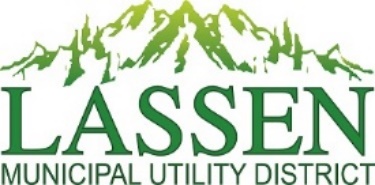 Utility NameLMUDLMUDService Territory Size1,933 square miles1,933 square milesOwned AssetsX Transmission X Distribution ☐ GenerationX Transmission X Distribution ☐ GenerationNumber of CustomersServed10,500 customer accounts10,500 customer accountsPopulation Within ServiceTerritory15,000 people15,000 peopleCustomer Class MakeupNumber of AccountsShare of Total Load (MWh)+Customer Class Makeup86% Residential; N/A % Government; 1% Agricultural;12% Small/Medium Business;1% Commercial/Industrial70% Residential;N/A % Government; Not a Class 6 % Agricultural;22 % Small/Medium Business; 2 % Commercial/IndustrialService Territory Location/Topography14% Agriculture1% Barren/Other35% Conifer Forest1% Conifer Woodland1% Desert0% Hardwood Forest0% Hardwood Woodland2% Herbaceous49% Shrub0% Urban5% Water4% Agriculture1% Barren/Other35% Conifer Forest1% Conifer Woodland1% Desert0% Hardwood Forest0% Hardwood Woodland2% Herbaceous49% Shrub0% Urban5% WaterService TerritoryWildland Urban Interface2 (based on total area)3% Wildland Urban Interface; 5% Wildland Urban Intermix;3% Wildland Urban Interface; 5% Wildland Urban Intermix;Percent of Service Territory in CPUC High Fire Threat Districts (based on total area)X Includes maps Tier 2: 85%Tier 3: 0%(Remaining 15% of service territory contains water features, high elevation meadows, and desert).Prevailing Wind Directions & Speeds by SeasonIncludes mapsThe LMUD service territory experiences wind patterns normal of the eastern escarpment of the Sierra Nevada characterized by seasonal wind patterns exceeding 10 mph with gusts of 30 mph being common. The prevailing wind pattern is from the southwest, with winter winds averaging 6-8 mph, spring winds 8-20mph, summer winds 7-15 mph, and fall winds 6-10 mph.Miles of Owned Lines Underground and/or OverheadOverhead Dist.: 350 miles Overhead Trans.: 80 miles Underground Dist.: 75 miles Underground Trans.: 0 milesMiles of Owned Lines Underground and/or OverheadExplanatory Note 1 - Methodology for Measuring “Miles”: Line milesMiles of Owned Lines Underground and/or OverheadExplanatory Note 2 – Description of Unique Ownership Circumstances: NAMiles of Owned Lines Underground and/or OverheadExplanatory Note 3 – Additional Relevant Context: NAPercent of Owned Lines in CPUC High Fire Threat DistrictsOverhead Distribution Lines as % of Total Distribution System(Inside and Outside Service Territory)Percent of Owned Lines in CPUC High Fire Threat DistrictsTier 2:48%Tier 3: 0%Percent of Owned Lines in CPUC High Fire Threat DistrictsOverhead Transmission Lines as % of Total Transmission System (Inside and Outside Service Territory)Percent of Owned Lines in CPUC High Fire Threat DistrictsTier 2: 51%Tier 3: 0%Percent of Owned Lines in CPUC High Fire Threat DistrictsExplanatory Note 4 – Additional Relevant Context: [e.g., explain any difference from data reported in WMP due to different numerator used for this form]Customers have ever lost service due to an IOU PSPS event?Yes	X NoThough LMUD is susceptible to PSPS, LMUD has the ability to provide power to all circuits through the islanding process with Honey Lake Power (HLP), whereby LMUD customers will be directly serviced by HLP during an emergency event that affects power supply.Customers have ever been notified of a potential loss of service to due to a forecasted IOU PSPS event?X Yes ☐ NoHas developed protocols to pre-emptively shut off electricity in response to elevated wildfire risks?Yes X NoLMUD would consider the option to pre-emptively shut off electricity during extraordinary conditions.Has previously pre- emptively shut off electricity in response to elevated wildfire risk?Yes X NoDuring periods of elevated fire risk, LMUD places key systems on non- reclosed settings.RequirementStatutory LanguageLocation inWMPPersons ResponsiblePUC § 8387(b)(2)(A): An accounting of the responsibilities of persons responsible for executing the plan.Section IIIPage 5Objectives of the PlanPUC § 8387(b)(2)(B): The objectives of the wildfire mitigation plan.Section IIPage: 3Preventive StrategiesPUC § 8387(b)(2)(C): A description of the preventive strategies and programs to be adopted by the local publicly owned electric utility or electrical cooperative to minimize the risk of its electrical lines and equipment causing catastrophic wildfires, including consideration of dynamic climate change risks.Section IV Page 9Evaluation MetricsPUC § 8387(b)(2)(D): A description of the metrics the local publicly owned electric utility or electrical cooperative plans to use to evaluate the wildfire mitigation plan’s performance and the assumptions that underlie the use of those metrics.Section VII Page 19Impact of MetricsPUC § 8387(b)(2)(E): A discussion of how the application of previously identified metrics to previous wildfire mitigation plan performances has informed the wildfire mitigation plan.Section VII Page 19Deenergization ProtocolsPUC § 8387(b)(2)(F): Protocols for disabling reclosers and deenergizing portions of the electrical distribution system that consider the associated impacts on public safety, as well as protocols related to mitigating the public safety impacts of those protocols, including impacts on critical first responders and on health and communication infrastructure.Section IV(J)&(K)Page 13Customer Notification ProceduresPUC § 8387(b)(2)(G): Appropriate and feasible procedures for notifying a customer who may be impacted by the deenergizing of electrical lines. The procedures shall consider the need to notify, as a priority, critical first responders, health care facilities, and operators of telecommunications infrastructure.Section IV Page 15Vegetation ManagementPUC § 8387(b)(2)(H): Plans for vegetation management.Section IVPage 15InspectionsPUC § 8387(b)(2)(I): Plans for inspections of the local publicly owned electric utility’s or electrical cooperative’s electrical infrastructure.Section IV Page 12Prioritization of Wildfire RisksPUC § 8387(b)(2)(J): A list that identifies, describes, and prioritizes all wildfire risks, and drivers for those risks, throughout the local publicly owned electric utility’s or electrical cooperative’s service territory. The list shall include, but not be limited to, both of the following:Risks and risk drivers associated with design, construction, operation, and maintenance of the local publicly owned electric utility’s or electrical cooperative’s equipment and facilities.Particular risks and risk drivers associated with topographic and climatological risk factors throughout the different parts of the local publicly owned electric utility’s or electrical cooperative’s service territory.Section IV(A) Page 9CPUC Fire Threat Map AdjustmentsPUC § 8387(b)(2)(K): Identification of any geographic area in the local publicly owned electric utility’s or electrical cooperative’s service territory that is a higher wildfire threat than is identified in a commission fire threat map, and identification of where the commission should expand a high fire threat district based on new information or changes to the environment.Section IV Page 10Enterprisewide RisksPUC § 8387(b)(2)(L): A methodology for identifying and presenting enterprisewide safety risk and wildfire-related risk.Section IVPage 9Restoration of ServicePUC § 8387(b)(2)(M): A statement of how the local publicly owned electric utility or electrical cooperative will restore service after a wildfire.Section VI Page 17Monitor and AuditPUC § 8387(b)(2)(N): A description of the processes and procedures the local publicly owned electric utility or electrical cooperative shall use to do all of the followingMonitor and audit the implementation of the wildfire mitigation plan.Identify any deficiencies in the wildfire mitigation plan or its implementation, and correct those deficiencies.Monitor and audit the effectiveness of electrical line and equipment inspections, including inspections performed by contractors, that are carried out under the plan, other applicable statutes, or commission rules.Section VII Page 19Qualified Independent EvaluatorPUC § 8387(c): The local publicly owned electric utility or electrical cooperative shall contract with a qualified independent evaluator with experience in assessing the safe operation of electrical infrastructure to review and assess the comprehensiveness of its wildfire mitigation plan. The independent evaluator shall issue a report that shall be made available on the Internet Web site of the local publicly owned electric utility or electrical cooperative, and shall present the report at a public meeting of the local publicly owned electric utility’s or electrical cooperative’s governing board.Section VIII Page 21GO 95, Rule 35, Table 1GO 95, Rule 35, Table 1GO 95, Rule 35, Table 1GO 95, Rule 35, Table 1GO 95, Rule 35, Table 1GO 95, Rule 35, Table 1CaseType of ClearanceTrolley Contact, Feeder and Span Wires, 0-5kvSupply Conductors and Supply Cables, 750 - 22,500 Volts Supply Conductors and Supply Cables, 22.5 - 300 kV Supply Conductors and Supply Cables, 300 - 550 kV (mm) 13Radial clearance of bare line conductors from tree branches or foliage18 inches18 inches¼ Pin Spacing½ Pin Spacing14Radial clearance of bare line conductors from vegetation in the Fire-Threat District18 inches48 inches48 inches120 inchesAppendix E Guidelines to Rule 35Appendix E Guidelines to Rule 35Appendix E Guidelines to Rule 35The radial clearances shown below are recommended minimum clearances that should be established, at time of trimming, between the vegetation and the energized conductors and associated live parts where practicable. Reasonable vegetation management practices may make it advantageous for the purposes of public safety or service reliability to obtain greater clearances than those listed below to ensure compliance until the next scheduled maintenance. Each utility may determine and apply additional appropriate clearances beyond clearances listed below, which take into consideration various factors, including: line operating voltage, length of span, line sag, planned maintenance cycles, location of vegetation within the span, species type, experience with particular species, vegetation growth rate and characteristics, vegetation management standards and best practices, local climate, elevation, fire risk, and vegetation trimming requirements that are applicable to State Responsibility Area lands pursuant to Public Resource Code Sections 4102 and 4293.The radial clearances shown below are recommended minimum clearances that should be established, at time of trimming, between the vegetation and the energized conductors and associated live parts where practicable. Reasonable vegetation management practices may make it advantageous for the purposes of public safety or service reliability to obtain greater clearances than those listed below to ensure compliance until the next scheduled maintenance. Each utility may determine and apply additional appropriate clearances beyond clearances listed below, which take into consideration various factors, including: line operating voltage, length of span, line sag, planned maintenance cycles, location of vegetation within the span, species type, experience with particular species, vegetation growth rate and characteristics, vegetation management standards and best practices, local climate, elevation, fire risk, and vegetation trimming requirements that are applicable to State Responsibility Area lands pursuant to Public Resource Code Sections 4102 and 4293.The radial clearances shown below are recommended minimum clearances that should be established, at time of trimming, between the vegetation and the energized conductors and associated live parts where practicable. Reasonable vegetation management practices may make it advantageous for the purposes of public safety or service reliability to obtain greater clearances than those listed below to ensure compliance until the next scheduled maintenance. Each utility may determine and apply additional appropriate clearances beyond clearances listed below, which take into consideration various factors, including: line operating voltage, length of span, line sag, planned maintenance cycles, location of vegetation within the span, species type, experience with particular species, vegetation growth rate and characteristics, vegetation management standards and best practices, local climate, elevation, fire risk, and vegetation trimming requirements that are applicable to State Responsibility Area lands pursuant to Public Resource Code Sections 4102 and 4293.Voltage of LinesCase 13Case 14Radial clearances for any conductor of a line operating at 2,400 or more volts, but less than 72,000 volts4 feet12 feetRadial clearances for any conductor of a line operating at 72,000 or more volts, but less than 110,000 volts 6 feet20 feetRadial clearances for any conductor of a line operating at 110,000 or more volts, but less than 300,000 volts 10 feet30 feetRadial clearances for any conductor of a line operating at 300,000 or more volts 15 feet30 feet